Collections for last Sunday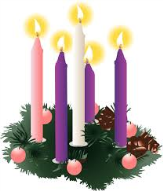 Immaculate Conception Christmas Lunch at the Moose raised £470 and St John’s Christmas Coffee Evening raised £170 for parish funds.  With grateful thanks and blessings to all who supported and contributed.Thank you for all your contributions and generosity.----  ----   ----  ----  ----  ----   ----  ----  ----  ----   ----  ----  ----  ----   ----  ----  ----  ----  ----  ----  ADVENT 2014Our sincere thanks go to Frs. Liam Hennessy, Richard Aziati and Michael Doyle for their special services last week, in our pastoral Area, in preparation for the Coming of the Lord. May God richly bless them in their Priestly ministry.Exposition of the Blessed Sacrament; The Adoration Chapel in All Saints Church, Ebbw vale, will be opened from 10am - 6pm daily for Adoration. Please spend regular time before the Blessed Sacrament and you shall be blessed.Parish Notices* Directory & Year Book 2015 is £2.60. Please pick a copy at the back of the Church.* Immaculate Conception Christmas Raffle draw will take place on Tuesday 16th December after evening Mass.  Please return all counterfoils to Sheila or Pat as soon as possible*  “KNOW AND SHARE” The next meeting for Faith Formation Team will be on Thursday 18th December 2014 at All Saints Hall, Ebbw Vale at 6pm. All who want to grow in their faith in Christ are warmly welcome.* Annual OAP Christmas Party at Bishop Hedley School on Thursday 18th December at 1pm. Parishioners are invited. If you wish to attend please contact the school on 01685 351860 by Monday15th December for catering purposes.* Mulled Wine and Mince Pies on Saturday 20th December at 6:30pm in Rhymney Church Hall. Everyone is welcome.* A request:  If anyone has sleeping bags they no longer require, they are urgently needed for the homeless. Please contact Vincent on 304022. Thank you.+  +  +  +  +  +  +  +  +  +  +  +  +  +  +  +  +  +  +  +Pastoral Area of Immaculate Conception, TredegarAll Saints, Ebbw Vale and St John’s, RhymneyParish Priest: Fr. Edmund Neizer Tel: 01495 717162The Presbytery, Scwrfa Road, Dukestown, Tredegar NP22 4ATwww.trevcatholics.co.uk   email: newsletter@trevcatholics.co.ukThird Week of Advent	 Year B      (Mass Book p87)   14th Dec 2014Adoration of the Blessed SacramentAll Saints:		Every day from 10:00am -6pm Immaculate Conception:	Friday 12 noon until 3:00pm & 5:30-6pmSt John’s:		After Mass on MondayConfessionsSt John’s:		Monday after Mass; Sunday 5:00pmImmaculate Conception:	Tuesday 6:30-7pm; Friday 5:30pm; Saturday 5:00pmAll Saints:		Wednesday and Saturday after MassVigil LampsAll Saints:		Our Lady	Peter & Emily BurkeAll Saints:		St Anne		Worthington FamilyAll Saints:		Sacred Heart	Esme & Bill WorthingtonAll Saints:		St. Joseph	Edward, Agnes & Peter OwensImmaculate Conception:	Our Lady	Cathy O’LearyImmaculate Conception:	Sacred Heart	John O’Leary+  +  +  +  +  +  +  +  +  +  +  +  +  +  +  +  +  +  +  +From the Parish PriestDear Brothers and Sisters,Today Mother Church calls us to rejoice in the Lord for our salvation is close at hand. Let us lift up our voices and sing for joy to the Lord, the ‘rock of our salvation’.“The prophetic texts that directly concern the sending of the Holy Spirit are oracles by which God speaks to the hearts of his people in the language of the promise, with the accents of ‘love and fidelity’. St. Peter will proclaim their fulfilment in the morning of Pentecost. According to these promises, at the ‘end of time’ the Lord’s Spirit will renew the hearts of men, engraving a new law in them. He will gather and reconcile the scattered and divided peoples, he will transform the first creation, and God will dwell there with men in peace.” (CCC,715)Dearly beloved, our calling as Christians, and for that matter Catholics, is to be witnesses to the Good News of Joy. For the Lord is near, he comes to save and to baptise with the Holy Spirit, who produces in us the fruit of love, joy, peace, patience, kindness, goodness, faithfulness, gentleness and self-control, against which there is no law. Let us therefore prepare the way for the Lord in this world by walking in the Spirit and faithfully bear witness to Christ, the true light of the world this Christmas and beyond, by living as Spirit-filled and joyful Christians.Rejoice in the Lord always, again I say rejoice!   +  +  +  +  +  +  +  +  +  +  +  +  +  +  +  +  Sacraments: Congratulations to Luca John Lee who was baptised last Sunday at All Saints Church, Let us continue to support him and his family with our prayers.   +  +  +  +  +  +  +  +  +  +  +  +  +  +  +  Eternal RestPlease pray for the happy repose of the soul of Lionel Lewis who died last weekend. Please remember Sheila and all the family in our prayers.Also pray for Bessie Gough who died on 9th December and whose funeral Mass will be on Wednesday 17th at 10:00am in All Saints.Gospel Reflection from a ParishionerGospel of John 1 : 6 - 8, 19 - 28. Like last Sunday, the Gospel describes aspects of John the Baptist's life and work. Last week the Gospel reading was from Mark's Gospel, this week it is from John's.In the first part of today's Gospel reading John the Baptist made it clear that he himself was not the Messiah, but that he was introducing Jesus, the light of the world. In preparing for Christmas we want to renew our awareness of that presence and to help others to be aware of it. In Advent we, like John are called to be witnesses to the light he brings. Simple acts of kindness, sharing our time, talents or resources with those in need, is the only way Christ's light will shine for many people this Christmas. In our time, through the gift of the Spirit, the Word becomes flesh in us +  +  +  +  +  +  +  +  +  +  +  +  +  +  +  +  +  +  +  +Please pray for the parishioners of our Pastoral Area, especially: those whose anniversary occurs at this time:Bill Worthington, Margaret Hockney, Mary Slater, Graham Megraw, Bessie O'Leary, Barbara Hickey, Urian Williams, Lawrence Pearce, Jimmy Murphy, Anne Dwyer RIP                                        Christopher Vincent Yandle, June Arlene Heath. the sick and housebound:Jeanette Badham, Michael Buckley, Elise Burgess, Denise Burrows, Yvonne Brown, Grant Caniff, Doris Chappell, Molly Cini, Jim Clarke, Maria Davies, Maria Death, Hilda Dollin, Brian Garrett, John Godfrey, Margaret Griffiths, Margaret Hancock, Sally Harris, Brenda Hayden, Mary Hillier, Kate Hooper, Keyon Hughes, Peggy Hutton, Nicola James, Gary Jones, Celia Jones, Leslie Jones, Mandy Jones,  Yvonne Jones, Steve Joyce, Nina Kokkali, Mabel Kelly, Maria Kerwin, Colin Lee, Margaret Lawrence, Margaret Leesk, Doris Lloyd, Pat & Tom Markey, Eileen Michael, Louis Moorhead, Damian Morgan, Maureen Morgan, Mary Morris, Mary Moseley, Des Murphy, Shirley Murphy, Adam Newbury, Brian Norman, Audrey Norris, Cathy O’Leary, Ruth Phillips, Jean Plummer, Bill Pritchard, Owen Pritchard, Christopher Rich, Eileen Richards, Paul Riley, Samuel Roach, Maureen Roberts, Norman Roberts, Ivor Rolfe, Paul Roper, Millie Sullivan, Mary Thomas, Nell Turner, Alison Utting, Grant Walshe, Rachel Watkins, Neville Whitcombe, Joan Williams, Kathleen Williams, Pam Williams, Nora Worthington, Helen Yabsley, Veronica Yandle, Tony Zeraschi, Kieran Moseley, Theresa Gough, Michael Gough. John O’Leary, Chelsea, Josephine Vaughan.   +  +  +  +  +  +  +  +  +  +  +  +  +  +  +  +  ParishGift AidLooseLevyTotalAt MassImmaculate Conception£301.00£110.53£117.69£529.22121/49170All Saints£206.00£136.77£141.48£484.25114St. John’s£137.00£17.40£30.10£184.50 36£1197.97320Third Sunday of Advent(Gaudete Sunday)Vigil 5:30pm Immaculate ConceptionAnthony Walters, Marion & Ypres Butler; St. Jude-Sandra AdamsThird Sunday of Advent(Gaudete Sunday)9:00amImmaculate ConceptionEdnyfed Austin-PrysRay Davies RIPThird Sunday of Advent(Gaudete Sunday)10:30amAll SaintsBill Worthington RIPPatrick Murphy RIPThird Sunday of Advent(Gaudete Sunday)5:30pmSt John’sSp. Int. Maureen MorganJosephine John RIPMonday 15th10:00amSt John’sMaureen MorganTuesday 16th7:00pmImmaculate ConceptionMargaret Driscoll RIPWednesday 17th10:00amAll SaintsFuneral: Bessie GoughThursday 18th------No MassFriday 19th12noonImmaculate ConceptionMargaret Driscoll RIPSaturday 20th10:00amAll SaintsBart Hamilton & Eddie Bailey RIP John Patrick O'Leary RIPFourth Sunday of AdventVigil 5:30pm Immaculate ConceptionMary & Christopher Sheehy & Family; Eileen DesmondFourth Sunday of Advent9:00amImmaculate ConceptionBert Carroll RIP; Paul John DaviesFourth Sunday of Advent10:30amAll SaintsDerek Skovronek RIP Tom Smith RIPFourth Sunday of Advent5:30pmSt John’sDallangra FamilyLes & Barbara Cushen